				MobQoL-7D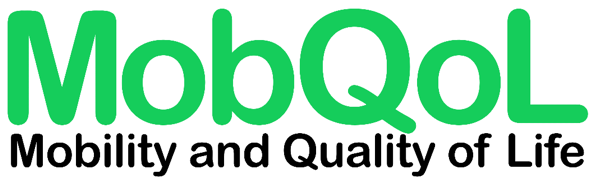 La mobilité peut signifier beaucoup de choses différentes. Pour certaines personnes, la mobilité consiste à marcher, pour d'autres, elle implique d’utiliser un fauteuil roulant ou d'autres formes d’assistance. Ce questionnaire vise à déterminer comment votre niveau de mobilité affecte votre qualité de vie, quelle que soit la façon dont vous vous déplacez ou les aides à la mobilité que vous utilisez.Pour chaque question, cochez () UNE case en regard de l'énoncé qui décrit le mieux votre qualité de vie et votre mobilité à l'heure actuelle. Si vous utilisez des aides à la mobilité, réfléchissez à la façon dont elles vous sont utiles ou vous entravent par rapport à chaque question.1. Accessibilité Je n'éprouve pas de difficulté à me déplacer chez moi J'éprouve une certaine difficulté à me déplacer chez moi J'éprouve une grande difficulté à me déplacer chez moi Je ne peux pas me déplacer chez moi2. Participation (par exemple, participer au domicile, au travail, à l'éducation ou dans la communauté) Ma mobilité ne complique jamais ma capacité à participer et à faire des choses qui me permettent de me sentir valorisé(e) Ma mobilité complique parfois ma capacité à participer et à faire des choses qui me permettent de me sentir valorisé(e) Ma mobilité complique souvent ma capacité à participer et à faire des choses qui me permettent de me sentir valorisé(e) Ma mobilité complique toujours ma capacité à participer et à faire des choses qui me permettent de me sentir valorisé(e)3. Douleur et inconfort Me déplacer dans ma vie quotidienne n'est pas douloureux ou inconfortable Me déplacer dans ma vie quotidienne est légèrement douloureux ou inconfortable Me déplacer dans ma vie quotidienne est très douloureux ou inconfortable Me déplacer dans ma vie quotidienne est extrêmement douloureux ou inconfortable4. Indépendance Mon niveau d'indépendance provoque toujours un sentiment de satisfaction en moi Mon niveau d'indépendance provoque souvent un sentiment de satisfaction en moi Mon niveau d'indépendance provoque parfois un sentiment de satisfaction en moi Mon niveau d'indépendance ne provoque jamais un sentiment de satisfaction en moi5. Estime de soi (y compris l'identité, la confiance et la conscience de soi) Je ne m'apitoie jamais sur mon sort en raison de mon niveau de mobilité Je m'apitoie parfois sur mon sort en raison de mon niveau de mobilité Je m'apitoie souvent sur mon sort en raison de mon niveau de mobilité Je m'apitoie constamment sur mon sort en raison de mon niveau de mobilité6. Humeur et émotions Je ne ressens jamais un sentiment de déprime, de tristesse ou d'insatisfaction en raison de mon niveau de mobilité Je ressens parfois un sentiment de déprime, de tristesse ou d'insatisfaction en raison de mon niveau de mobilité Je ressens souvent un sentiment de déprime, de tristesse ou d'insatisfaction en raison de mon niveau de mobilité Je ressens constamment un sentiment de déprime, de tristesse ou d'insatisfaction en raison de mon niveau de mobilité7. Anxiété (par exemple un sentiment de préoccupation ou de stress) Mon niveau de mobilité ne provoque pas un sentiment d'anxiété en moi Mon niveau de mobilité provoque un léger sentiment d'anxiété en moi Mon niveau de mobilité provoque un fort sentiment d'anxiété en moi Mon niveau de mobilité provoque un extrême sentiment d'anxiété en moi